HRVATSKI JEZIK - UTORAK 24.11.2020. LK,MTPROČITAJ REČENICU I PREPIŠI JU JEDNOM DO KRAJA REDA .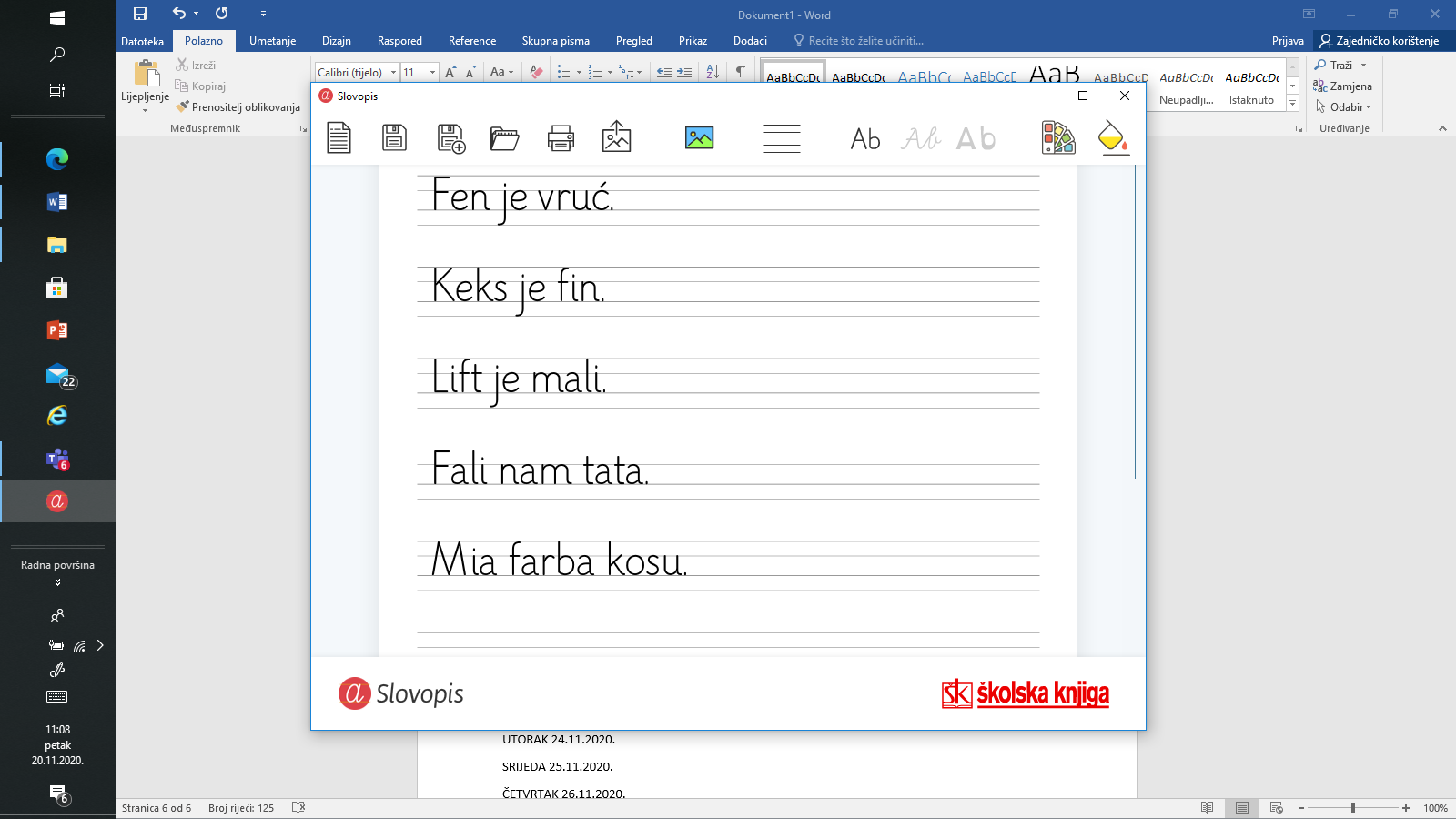 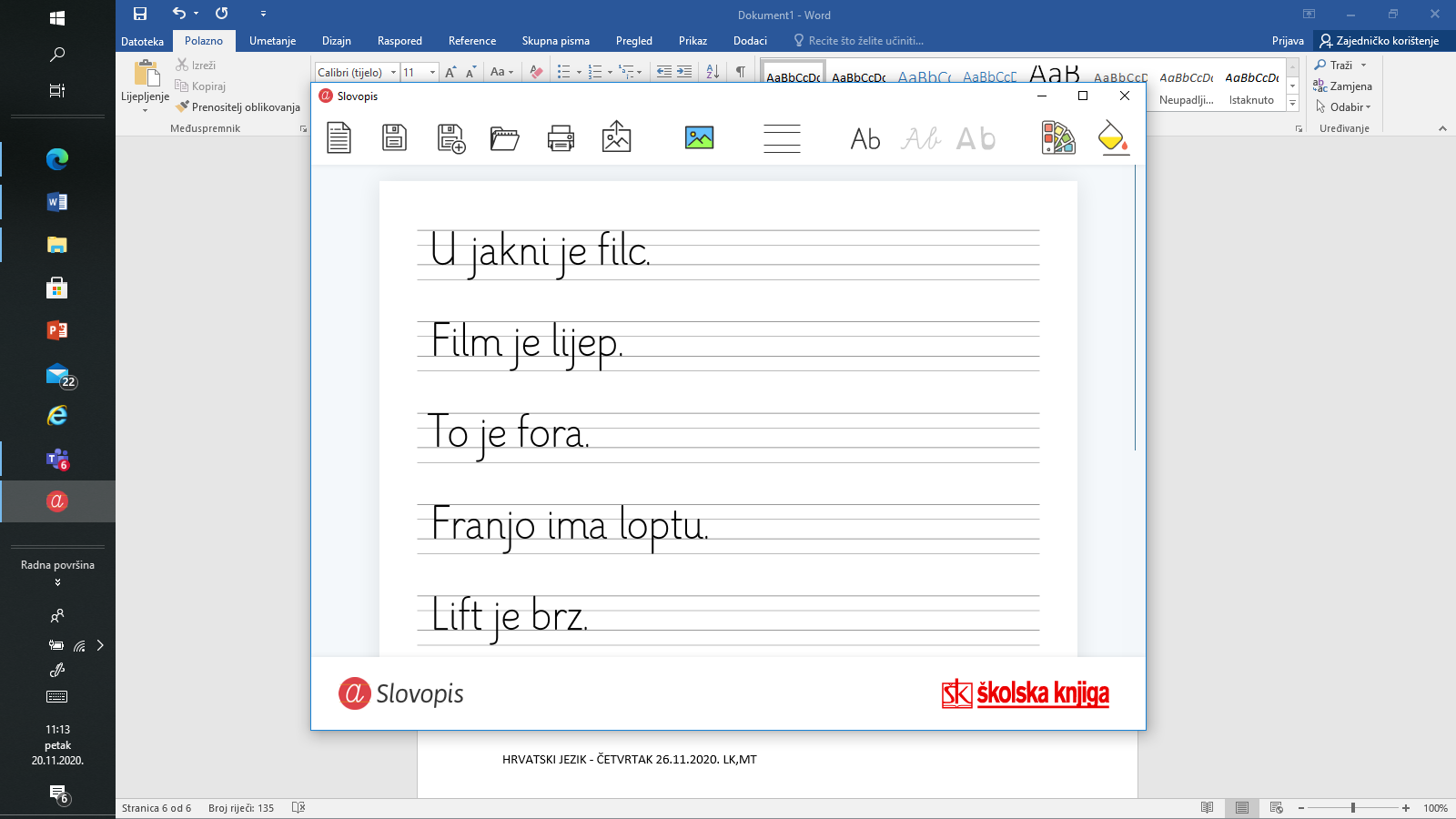 